の　をの、・ＦＡＸ・Ｅ・のいずれかによりおしみくださいみめり：２５８１７（）　※（）あて　〒753-0814  山口市吉敷下東四丁目１７－１ＴＥＬ：０８３－９２５－７３５３　　ＦＡＸ：０８３－９２０－４１４４Eメール：yiea@yiea.or.jp※ご記入いただいた情報は、本講座に関すること以外には使用しません。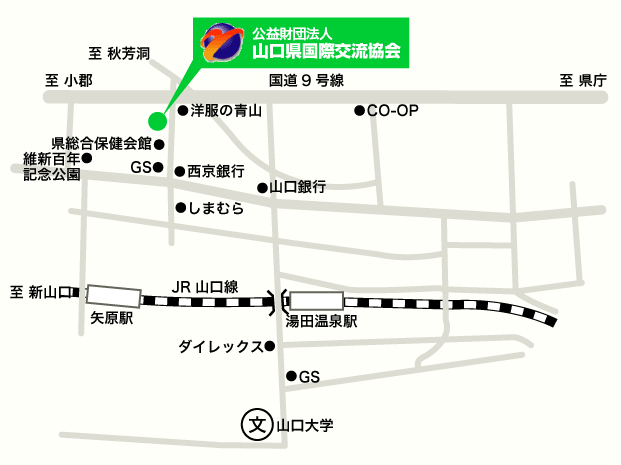 →ふりがな〒　　　-（）Eメールのでいてみたいこと